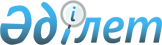 Глубокое аудандық мәслихатының 2017 жылғы 9 ақпандағы № 9/3-VI ""Глубокое аудандық мәслихатының аппараты" мемлекеттік мекемесі мемлекеттік қызметшілерінің қызметтік куәлігін беру және оның сипаттамасы қағидаларын бекіту туралы" шешімінің күші жойылды деп тану туралыШығыс Қазақстан облысы Глубокое аудандық мәслихатының 2020 жылғы 21 мамырдағы № 43/7-VI шешімі. Шығыс Қазақстан облысының Әділет департаментінде 2020 жылғы 28 мамырда № 7127 болып тіркелді
      ЗҚАИ-ның ескертпесі.

      Құжаттың мәтінінде түпнұсқаның пунктуациясы мен орфографиясы сақталған.
      Қазақстан Республикасының 2016 жылғы 6 сәуірдегі "Құқықтық актілер туралы" Заңының 50-бабының 2-тармағына сәйкес, Глубокое аудандық мәслихаты ШЕШІМ ҚАБЫЛДАДЫ:
      1. Глубокое аудандық мәслихатының 2017 жылғы 9 ақпандағы № 9/3-VI ""Глубокое аудандық мәслихатының аппараты" мемлекеттік мекемесі мемлекеттік қызметшілерінің қызметтік куәлігін беру және оның сипаттамасы қағидаларын бекіту туралы" шешімінің (Нормативтік құқықтық актілерді мемлекеттік тіркеу тізілімінде № 4897 болып тіркелген, 2017 жылғы 17 наурызда Қазақстан Республикасының нормативтік құқықтық актілерінің Эталондық бақылау банкінде электрондық түрде жарияланған) күші жойылды деп танылсын.
      2. Осы шешім 2020 жылдың 5 маусымынан бастап қолданысқа енгізіледі.
					© 2012. Қазақстан Республикасы Әділет министрлігінің «Қазақстан Республикасының Заңнама және құқықтық ақпарат институты» ШЖҚ РМК
				
      Сессия торағасы

Е. Леонтьева

      Глубокое аудандық мәслихатының хатшысы

А. Баймульдинов
